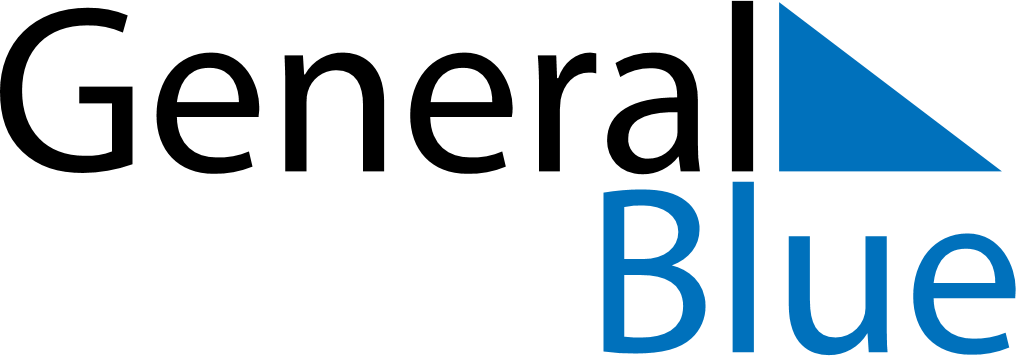 Anguilla 2026 HolidaysAnguilla 2026 HolidaysDATENAME OF HOLIDAYJanuary 1, 2026ThursdayNew Year’s DayMarch 2, 2026MondayJames Ronald Webster DayApril 3, 2026FridayGood FridayApril 5, 2026SundayEaster SundayApril 6, 2026MondayEaster MondayMay 1, 2026FridayLabour DayMay 24, 2026SundayPentecostMay 25, 2026MondayWhit MondayMay 30, 2026SaturdayAnguilla DayJune 8, 2026MondayCelebration of the Birthday of Her Majesty the QueenAugust 3, 2026MondayAugust MondayAugust 6, 2026ThursdayAugust ThursdayAugust 7, 2026FridayConstitution DayDecember 19, 2026SaturdayNational Heroes and Heroines DayDecember 25, 2026FridayChristmas DayDecember 26, 2026SaturdayBoxing Day